EL SUSCRITO ________________________________________________________________________________HACE CONSTAR QUE:Que el señor(es)_________________________________________________________________________________________________________________________________________________________________________Quien desempeña el cargo de : _________________________________________________________________Permaneció en éste lugar en comisión oficial durante los días _________________________________________ del mes de ________________________ de 2______FIRMA _______________________ 		Fecha, _____________________CC. : __________________________ Barrio santa Helena parte alta / A.A. 546 – Ibagué. Colombia Nit 8907006407                                                                            PBX: 2771212 – 2771313 – 2771515 – 2772020 línea 078000181313	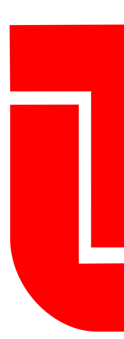 EL SUSCRITO __________________________________________________________________________________HACE CONSTAR QUE:Que el señor(es)_____________________________________________________________________________________________________________________________________________________________________________Quien desempeña el cargo de : ___________________________________________________________________Permaneció en éste lugar en comisión oficial durante los días ___________________________________________ del mes de ________________________ de 2______FIRMA _______________________ 		Fecha, _____________________CC. : __________________________ 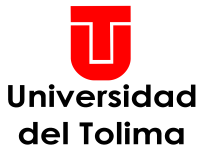 CONSTANCIA DE PERMANENCIA